Противодействие коррупции26.06.2023 в СПб ГБУСОН «Центр социальной помощи семье и детям Центрального района Санкт-Петербурга» (далее – Центр) в рамках реализации в 2023 году Плана мероприятий по противодействию коррупции состоялась техническая учеба, по противодействию коррупции, в ходе которой сотрудники были ознакомлены с итогами антикоррупционного мониторинга Центра за II квартал 2023 года, а также проинформированы                   о выполнении Плана мероприятий по  противодействию коррупции в Центре за период I полугодия 2023 года.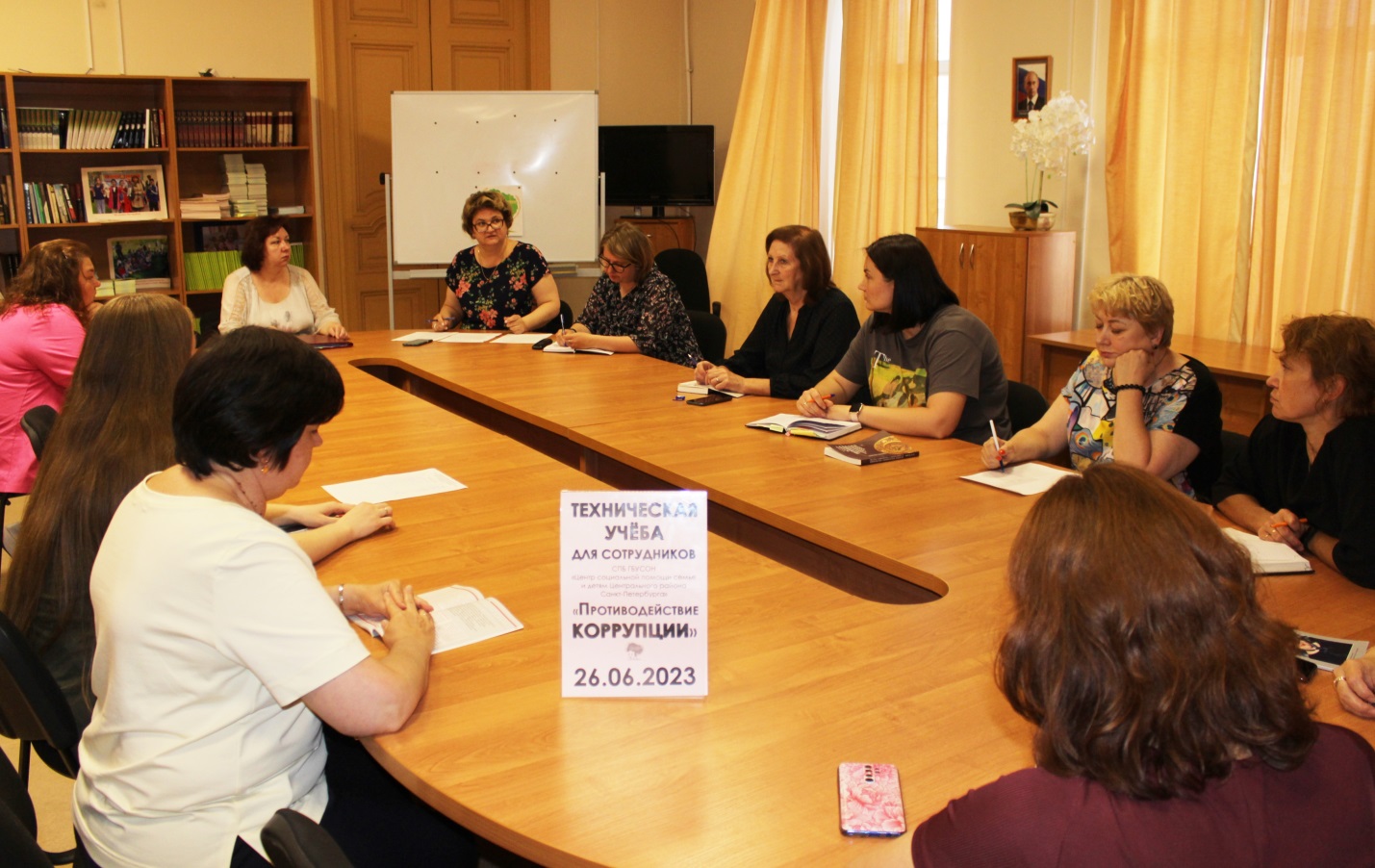 